		AIR FORCE SCHOOL, BAMRAULI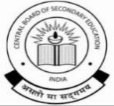 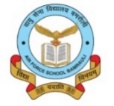 MONTHLY SPLIT-UP SYLLABUS- 2023-24Class: III							Subject: Computer MonthTopic / Sub TopicNo of PeriodTheory /Practical  No of PeriodTheory /Practical  AprilChapter  No 01:- Operating System22May &June Chapter  No 02:- More about paint 33May &June July Periodic Test -0144AugustChapter  No 03:- Let’s Learn K turtle Chapter  No 04:- KTurtle Commands44SeptemberHalf Yearly Examination11October Chapter No 05:- Writing and math in KTurtleChapter  No 06:- Editing text in Word 201333November Chapter  No 07:- Formatting text in Word 201322December & January Periodic Test -0255February Chapter  No 08:- Enjoy with Tux Paint 44March Annual Examination